OPTIEFORMULIER 2024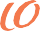 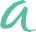 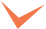 VAK ANTIEHUIS Om uw eventuele aanvraag voor 2024 rustig en volgens het gelijkheidsprincipe te kunnen behandelen kan u dit formulier reeds op voorhand naar ons toesturen (per mail of post). 
We nemen dan nadien zelf met u contact op om uw keuze(s) te bespreken en verder vast te leggen.Naam van de groep/organisatiewenst te reserveren voor 2024GEBOUWENRangorde van keuze	gebouw(en)	periode1ste keuze	     	van    /      	tot    /  
	     	2de  keuze	     	van    /      	tot    /  
	     
3de  keuze	     	van    /      	tot    /  
	     	……….......…………………………………	     Naam + handtekening	e-mailadres + telefoonnummerHuis 1 (62 bedden)Huis 2 (16 bedden)Huis 3 (24 bedden)Piramide (43 bedden)Efro 1 (30 bedden)Efro 2 (77 bedden)Mechels Bos 1+3 (44 bedden)Mechels Bos 2 (32 bedden)Thomasbos (18 bedden)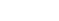 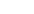 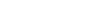 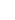 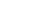 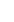 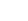 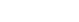 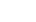 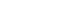 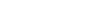 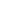 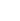 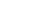 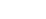 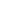 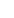 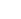 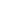 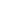 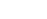 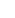 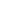 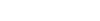 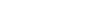 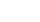 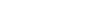 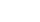 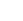 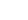 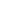 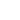 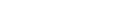 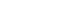 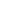 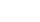 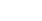 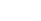 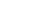 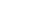 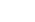 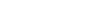 